Supporterclub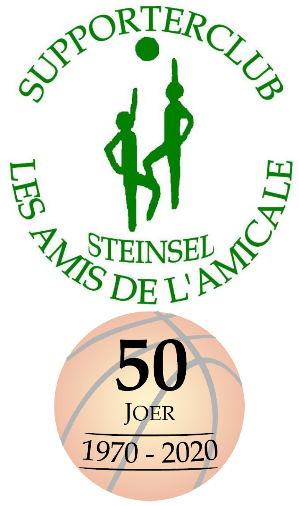 Les Amis de l'AMICALE STEINSEL							        asbl					
									
Claude Schintgen
51, rue Paul Eyschen
L-7317 Mullendorf	
										Steinsel, février 2022Carte de membre d’honneur 2022Madame, Monsieur, Cher Membre,Cette saison les deux équipes de Basket « Seniors Hommes » et « Seniors Dames » du BBC AMICALE STEESEL ont encore réussi, après un début de saison difficile, à se qualifier pour les « Play-offs » parmi les huit meilleures équipes en Nationale 1. L’équipe « Seniors Dames » s’est même qualifiée pour la demi-finale de la « Coupe des Dames », qui se jouera mardi, le 8 mars 2022 dans la Coque et où nous vous invitons tous à venir très nombreux pour encourager notre équipe.Côté jeunes, les résultats sont également très encourageants. En effet, quatre équipes – Scolaires, Cadets, Filles scolaires, Cadettes - se trouvent actuellement dans le tour final en première Division.Pour fêter son 50ième anniversaire, le Supporterclub s’était limité en raison de la pandémie, à éditer une brochure festive en 2021, décrivant son historique et toutes les activités de son passé. Notre club tient à remercier au mieux tous les annonceurs et donateurs pour leur soutien important de cette brochure. Le Supporterclub « Les Amis de l’AMICALE STEINSEL » poursuit son but de soutenir financièrement toutes les équipes de Basket et de participer activement à leurs diverses activités sportives et autres. En plus, notre club espère pouvoir organiser de nouveau en automne 2022 sa traditionnelle « Fête aux Pommes ». C’est à cet effet de support que nous nous permettons de vous contacter, soit pour renouveler votre carte de membre, soit pour devenir nouveau membre d’honneur du Supporterclub, en effectuant un virement de 8 € (minimum) en faveur du Supporterclub « Les Amis de l’AMICALE STEINSEL », sur le compte BCEE LU17 0019 1600 0038 6000.Tout en vous remerciant à l’avance pour votre soutien, le comité du Supporterclub vous prie d’agréer, Madame, Monsieur, cher Membre, l’expression de ses salutations sportives.Pour le comité,Claude Schintgen		Lucien Schmitgen   
Président			Secrétaire